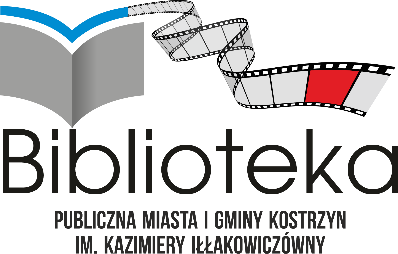 Regulamin konkursu literackiego „Dalsze losy rodziny Dulskich”§ 1Temat i cel konkursu Konkurs ogłoszony jest w związku z tegorocznym Narodowym Czytaniem „Moralności Pani Dulskiej” Gabrieli Zapolskiej.Cele konkursu:promowanie wśród mieszkańców Gminy Kostrzyn czytelnictwapromowanie akcji Narodowe Czytanie 2021rozwijanie u młodzieży wyobraźni i kunsztu literackiego§ 2Organizator konkursu Organizatorem konkursu jest Biblioteka Publiczna Miasta i Gminy Kostrzyn.  § 3Uczestnicy konkursu Konkurs skierowany jest do młodzieży: uczniów klas 7 i 8 szkół podstawowych oraz uczniów szkół średnich.Niepełnoletni uczestnicy zobowiązani są dołączyć zgodę rodziców/opiekunów na udział w konkursie (Załącznik nr 1 Regulaminu).§ 4Zadanie konkursowe Zadanie konkursowe polega na napisaniu pracy literackiej, której tematem będą dalsze losy rodziny Dulskich.Pisemne musza być pracami autorskimi.Praca pisemna powinna być napisana czcionką Times New Roman, rozmiar 12. Maksymalna objętość pracy: 4 strony A4.Prace pisemne mogą być pisane w dowolnym gatunku literackim.Gotowe prace należy dostarczyć w terminie do 17 września 2021r., wraz z formularzem zgłoszeniowym, stanowiącym Załącznik nr 1 do Regulaminu: Do Biblioteki Publicznej Miasta i Gminy Kostrzyn ul. Poznańska 24Mailem na adres: biblioteka@biblioteka-kostrzyn.plPrace, do których nie będzie dołączona karta zgłoszeniowa, stanowiąca Załącznik nr 1 do Regulaminu, nie będą brane pod uwagę w konkursie.  § 5 Ogłoszenie wyników i wręczenie nagródAutorzy 3 najlepszych prac literackich zostaną nagrodzeni.Nagrodami są książki i upominki.Wyniki konkursu zostaną ogłoszone 24 września 2021 r. Uczestnicy konkursu o zwycięstwie zostaną poinformowani mailowo lub telefonicznie.Nagrody będą do odbioru od 24 września do 8 października 2021 r. w Bibliotece Publicznej Miasta i Gminy Kostrzyn przy ul. Poznańskiej 24.§ 7 Postanowienia końcoweZabronione jest i stanowi naruszenie Regulaminu, przesyłanie na Konkurs prac zawierających treści sprzeczne z prawem lub dobrymi obyczajami, a w szczególności treści rasistowskie, ksenofobiczne, pornograficzne, nawiązujące do polityki oraz wszelkie inne, podobne w treści i działaniu materiały.W sprawach nieuregulowanych w niniejszym Regulaminie ostateczne decyzje podejmuje Organizator konkursu.